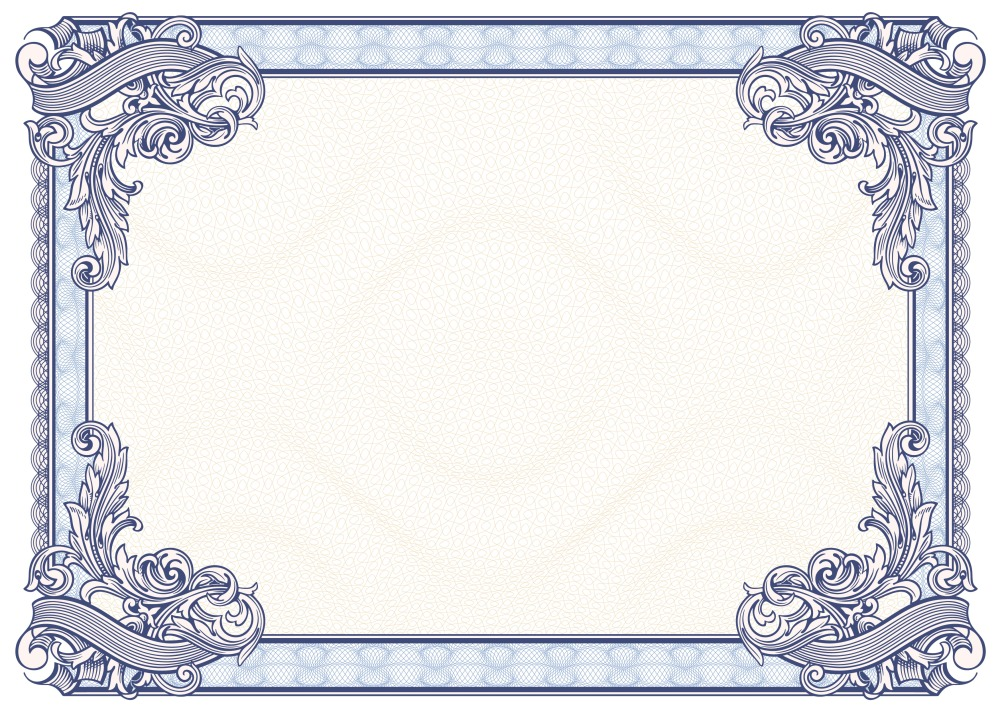 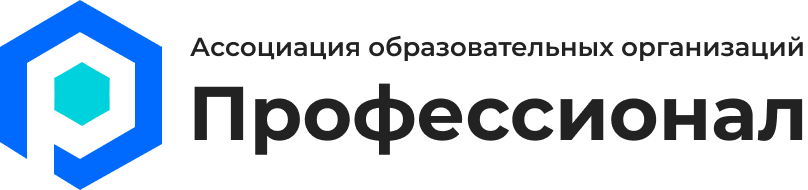 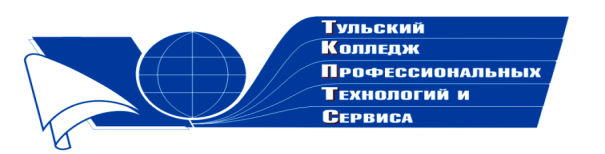 Государственное профессиональноеобразовательное учреждение  Тульской области «Тульский колледж профессиональных технологий и сервиса»ДипломНаграждаетсяПолозов Дмитрий Игоревич,занявший 2 место  в общероссийском заочном конкурсе «Студенческая идея для моего региона 2019» с работой на тему  «Спортивный центр для людей с ОВЗ «Фитнес-старт» » Научный руководитель Матвеечева Мария Сергеевна     Директор ГПОУ ТО       «ТКПТС»                                     С.С. Курдюмов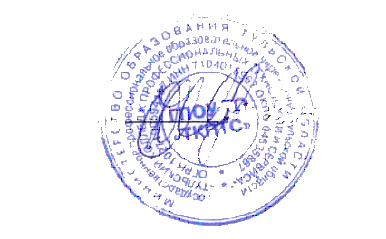 2019 год